Name: _______________________Strengths:Next Steps:Choosing an Appropriate Unit and Estimating Length Behaviours/StrategiesChoosing an Appropriate Unit and Estimating Length Behaviours/StrategiesChoosing an Appropriate Unit and Estimating Length Behaviours/StrategiesChoosing an Appropriate Unit and Estimating Length Behaviours/StrategiesStudent chooses an object, butstruggles to select an appropriatestandard unit to measure length.“I will use centimetres to measure the length of the 
teeter-totter.”Student selects an appropriatestandard unit and tool to measure length, but cannot justify choice.“I just know metres is whatI should use.”Student selects an appropriatestandard unit, but the estimate isextreme or unreasonable.Student successfully selects anappropriate standard unit tomeasure length, and estimates are reasonable.Observations/DocumentationObservations/DocumentationObservations/DocumentationObservations/DocumentationMeasuring Length in Standard Units Behaviours/StrategiesMeasuring Length in Standard Units Behaviours/StrategiesMeasuring Length in Standard Units Behaviours/StrategiesMeasuring Length in Standard Units Behaviours/Strategies1.  Student measures length usingstandard units, but does not lineup the object with the baseline ofthe measuring tool.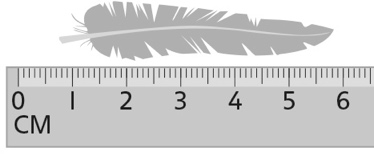 2.  Student measures length usingstandard units, but struggles toiterate the measuring tool.3.  Student measures length usingstandard units, but forgets toinclude the unit when stating themeasure or ignores leftover.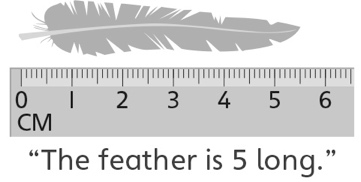 4.  Student successfully measureslength using standard units andincludes units with measures.“The feather is a little more than5 centimetres long.”Observations/DocumentationObservations/DocumentationObservations/DocumentationObservations/DocumentationBig IdeaBig IdeaBig IdeaBig IdeaBig IdeaIndicators from Learning ProgressionIndicators from Learning ProgressionIndicators from Learning ProgressionIndicators from Learning ProgressionIndicators from Learning ProgressionCurriculum Expectations addressed Curriculum Expectations addressed Curriculum Expectations addressed Curriculum Expectations addressed Curriculum Expectations addressed Curriculum Expectations addressed Curriculum Expectations addressed Curriculum Expectations addressed Curriculum Expectations addressed Curriculum Expectations addressed Student NamesStudent can use benchmarks to estimate and measure length in centimetres and metres.(Activities 8, 9, 10, 12)Student can use the metre to estimate and measure length. (Activity 9, 11, 12)Student can use the centimetre to estimate and measure length. (Activities 10, 11, 12)Student includes a unitwith all measures.(Activities 8, 9, 10, 11, 12)Student can choose an appropriate benchmark or standard unit/tool to measure length. (Activities 8, 11, 12)Student lines up the object being measured with the baseline of the measuring tool. (Activities 9, 10, 11, 12)Student can iterate the measuring tool accurately. (Activity 8, 9, 10, 11, 12)Student can deal with lengths that are not a whole number of metres/centimetres long. (Activities 9, 10, 11, 12)Not ObservedSometimesConsistentlyUses benchmarks to estimate and measure length in centimetres and metres.(Activities 8, 9, 10, 12)Uses the metre to estimate and measure length. (Activity 9, 11, 12)Uses the centimetre to estimate and measure length. (Activities 10, 11, 12)Includes a unit with all measures. (Activities 8, 9, 10, 11, 12)Chooses an appropriate benchmark or standard unit/tool to measure length. (Activities 8, 11, 12)Lines up the object being measured with the baseline of the measuring tool. (Activities 9, 10, 11, 12)Iterates the measuring tool accurately. (Activity 8, 9, 10, 11, 12)Deals with lengths that are not a whole number of metres/centimetres long. (Activities 9, 10, 11, 12)